Interviewing an ArtistGDRHS Core Assignment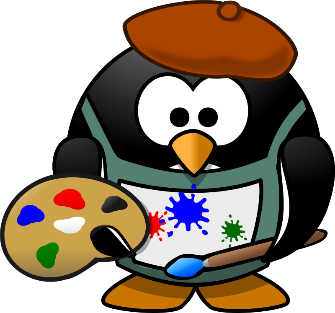 Performance Based AssessmentCourse: Studio Art IIGrade Level: 9-12Mrs. KostichAssignment: Find out about different art careers and opportunities!Research a field in visual art, design, art education, museum education, or arts administration, find a person who works at the professional level in that field, and interview that person about their work.Main Objectives: Research, investigate, and explore various visual art or design careers Practice appropriate interviewing and communication etiquette Instructions:Choose a Career in Art and Design!Use the provided handouts to choose a career that is interesting to you, or look at the posters in the art room!(If you already have a person in mind, research this person’s field of work.)Research your chosen career using at least 2 credible sources (no Wikipedia). Include the following:What a person does in this field / what the purpose of this work isTraining and educational requirements Working conditions and environment Earning potential (Salary)Future job outlook of the career (Future opportunities)Find and Interview a Professional!Find a professional artist, designer, art educator, art museum professional, or arts administrator in your chosen field (make sure you know a little about his/her professional background before contacting).  This person can be someone whose work you follow online, someone you’ve never heard of before, and/or someone right here in the community.If you’re not sure where to start, here are some ideas. If you choose one of the professionals indicated here, let me know so I can cross them off the list. Out of respect for the person’s time, it is preferred that we do not have more than one student contacting each professional.Local Artists: Gallery 529, Littleton: gallery529.com/the-529-artistsNOA Gallery, Groton: www.noagallery.com/artists.htmlWestern Avenue Studios, Lowell: westernavenuestudios.com/artists/artist-directoryNashua Area Artists’ Association: www.nashuaareaartistsassoc.org/member-galleryLocal College/University Professors: Anywhere!Professors, especially those in the arts, are usually professionals in the field in which they teach. Choose a field that interests you, find a major in this field at any college/university, and contact a professor here.  Compile a list of at least 15 questions you would like to ask your chosen professional. For some ideas, use questions that you encountered during your research, and use the handout, “Visiting Artists at Work.” Arrange a call, email, or visit with the professional for an interview.Ask first before interviewing. Do not ask interview questions before the professional agrees to participate in the interview.Be polite. If the professional does not want to talk to you or does not allow you to visit, respect his/her wishes and find another person to interview.For face-to-face interviews: Make safe and responsible choices if you decide to visit the artist. The interview should be arranged in a public location. Bring a trusted adult with you.Interview your professional using your questions.Use the “General Tips” handout for interview etiquette. Record answers, write down specific quotes, and always take notesAlways thank your interviewee for their time and for allowing you to interview them!Write your Paper! (Typed, 12 pt, Times New Roman, Double Spaced, minimum 2 pages of text)Information and research about chosen career/field (From #1)Purpose of workTraining and educational requirements Work environmentEarning potential (Salary)Future job outlook of the career (Future opportunities)Examples of work Information about chosen professional in your field (From #2)Visual art fieldTraining and educational requirements Work environmentFuture goals/opportunities?Examples of artist’s work Comparison of general research & information found about your chosen professionalTyped list of questions and answers from your interviewReflection: What did you learn that you didn’t know before?If you were to go into an art field, would you choose the field of your chosen professional, or would you choose something entirely different? If you chose something different, what art field would you choose? (If you can’t think of one, think about how your other interests can be combined with art – food, sports, math, science, history, English, language, animals, hobbies, etc.)At least 2 credible sources listed At least one labeled example of professional’s work included, either in body of paper or at the end (Include artist’s name, medium, and title if applicable)Copy of thank you note to professional via email or letter, even if the interview was in person or over the phone.        Note: Paper should be written proficiently: No spelling or grammatical errorsHand Everything In! If anything is separate, staple or paper clip everything in this order:Summary of research and information about your chosen careerInformation about your chosen professionalComparison between general research and information about professionalQuestions, answers, and additional notes from the interviewReflection2+ credible sourcesAn example of your chosen professional’s work (these can also be in the body of the paper)Thank you note to professionalRubric (fill out the “student score” section)Interview Tips:Research. Read and obtain background information about the subject, source or topic at hand before interviewing so that you can ask informed questions. Ask simple questions. Keep your questions short, to the point and focused. Otherwise you risk distracting or confusing your subject, or allowing him or her to answer only part of a complex question. Break down complicated questions into shorter, simpler questions. Limit closed-ended questions; use mostly open-ended questions. Closed-ended questions are yes-or-no questions or those that invite very basic, one-word answers. Open-ended questions often begin with “Why?” and “How?” or phrases such as “Tell me about … ” or “How does that make you feel?” They invite longer, more insightful responses. Ask follow-up questions. An inexperienced interviewer asks a question, notes the response then moves on to the next question. Don’t stick to the script — listen to the answers and probe further before moving on to your prepared questions. Often it is during a follow-up question that the right quote falls into your lap. “Following up” can also involve a non-question, like a sympathetic response or a gesture of surprise or admiration. Take notes. While having an audio recorder is helpful, always keep a notebook handy and use it to jot down quotes, statistics or facts that strike you. You might also want to write down physical details about your environment and your subject’s appearance, facial expressions and voice. But be sure to look up from your notebook and maintain eye contact.Be conversational without having a conversation. Keep the interview informal and casual, not overly scripted, and go with the flow, allowing your subject to switch directions –- as long as you remain in control of the interview and are prepared to steer it back to your topic as needed.INTERVIEW: RELATED RESOURCESFrom The Learning NetworkResources: Teaching and Learning About JournalismCampus Weblines: Interviewing TechniquesFrom NYTimes.com“Questions For” Column ArchivePublic Editor: Discuss Questions and Answers, in No Particular OrderThe Saturday Profile ArchiveAround the WebAmerican Journalism Review: The Question ManTools of the Trade: The QuestionHighSchoolJournalism.org: Interviewing Lesson PlansRelated resources include those in the list above as well as Interviewing Principles by veteran journalism educator Melvin Mencher, and the NPR story “The Art of the Interview, ESPN-Style” and the video “Anatomy of a Question” both about “The Question Man,” John Sawatsky.Art and Design Careers (from learningpath.org) http://learningpath.org/article_directory/sh/page/Art%20and%20Design/sh/Job_Titles_and_Careers_List.htmlArchitectural Illustrator Careers: Job Description & Salary InfoAn architectural illustrator's median annual salary is around $49,000. Is it worth the education requirements? See real job descriptions and get the truth about career prospects to find out if becoming an architectural illustrator is right for you.Band Manager Careers: Salary Information & Job DescriptionWhat are the pros and cons of a band manager career? Get real job descriptions, career prospects and salary info to see if becoming a band manager is right for you.Becoming a 3D Artist: Job Description & Salary InfoA 3D artist's salary mean annual salary is around $64,000. Is it worth the training and career requirements? See real job descriptions and get the truth about career prospects to find out if becoming a 3D artist is right for you.Becoming a Book Illustrator: Job Description & Salary InfoLearn about a book illustrator's job description, salary and education requirements. Get straight talk about the pros and cons of a career as a book illustrator.Becoming a Boot Designer: Careers, Salary Info & Job DescriptionGet the truth about a boot designer's salary, training requirements and career prospects. Read the job description and see the pros and cons of becoming a boot designer.Becoming a Cartoon Artist: Careers, Salary Info & Job DescriptionAre you interested in making a career out of drawings, illustrations and cartoons? Is it worth the practice, education and training? See real job duties and get the truth about career prospects to find out if becoming a cartoon artist is right...Becoming a Cinema Producer: Job Description & Salary InformationA cinema producer's median annual salary is around $69,000. Is it worth the education and required experience? See real job descriptions and get the truth about this field's career outlook to find out if becoming a cinema producer is right for you.Becoming a Clothing Designer: Salary Info & Job DescriptionWhat are the pros and cons of a career as a clothing designer? Get real job descriptions, career prospects and salary info to see if becoming a clothing designer is right for you.Becoming a Costume Designer: Job Description & Salary InfoGet the truth about a costume designer's salary and career prospects. Read the job description and see the pros and cons of becoming a costume designer.Becoming a Design Consultant: Job Description & Salary InfoWhat are the pros and cons of a design consultant's career? Get real job descriptions, career prospects and salary info to see if becoming a design consultant is right for you.Becoming a Digital Photographer: Salary Info & Job DescriptionA photographer's mean annual salary is around $38,350. Is it worth the irregular assignments and costs associated with replacing equipment? See real job descriptions and get the truth about career prospects to decide if it's the right career for...Becoming a Film Actor: Careers, Salary Info & Job DescriptionAn actor's mean wage is about $37.28 per hour. Is a shot at fame worth the union dues and the lack of job security? Get the truth about acting jobs and career prospects to decide if becoming an actor is right for you.Becoming a Film Director: Careers, Salary Info & Job DescriptionWould you like to know the pros and cons of a film director career? Continue reading to learn about job duties, career outlook and salary information to see if becoming a film director is right for you.Becoming a Film Producer: Job Description & Salary InformationWhat are the pros and cons of a film producer career? Get real job descriptions, career prospects and salary info to see if becoming a film producer is right for you.Becoming a Home Decorator: Job Description & Salary InformationWhat are the pros and cons of a home decorator career? Get real job descriptions, career prospects and salary info to see if becoming a home decorator is right for you.Becoming a Jewelry Designer: Job Description & Salary InfoWhat are the pros and cons of a career as a jewelry designer? Get real job descriptions, career outlook and salary info to see if becoming a jewelry designer is right for you.Becoming a Kitchen Designer: Job Description & Salary InformationA kitchen designer can earn an annual average salary of $55,000, but is it worth all the training requirements? Get the truth about job descriptions and career prospects to find out if becoming a kitchen designer is the right career for you.Becoming a Movie Director: Job Description & Salary InfoGet the truth about a movie director's salary, training requirements and career prospects. Read about common duties and see the pros and cons of a movie director career.Becoming a Movie Producer: Salary Info & Job DescriptionMovie producers earn a median salary of about $69,000. Is this worth the education and training requirements? Learn the truth about the career outlook for this profession and read job postings from real employers to decide if becoming a movie...Becoming a Music Video Director: Job Description & Salary InformationWhat are the pros and cons of a music video director career? Get real job descriptions, career outlook and salary info to see if becoming a music video director is right for you.Becoming a Photographer: Careers, Salary Info & Job DescriptionA photographer's median annual salary is around $30,000. Are the education, training and practice requirements worth it? Read about real job descriptions to get the truth about career prospects if you want to find out if becoming a photographer...Becoming a Production Assistant: Salary Info & Job DescriptionThe median salary for a production assistant is about $29,000. Is this worth the various job duties required? Learn the truth about different types of production assistant jobs and see postings from real employers to decide if this position is...Becoming a Professional Illustrator: Job Description & Salary InfoWhat are the pros and cons of an illustrator career? Get real job duties, career prospects and salary info to see if becoming an illustrator is right for you.Becoming a Shoe Designer: Job Description & Salary InfoWhat are the pros and cons of a career as a shoe designer? Get real job descriptions and salary info to see if becoming a shoe designer is right for you.Becoming a Sketch Artist: Job Description & Salary InformationWhat are the pros and cons of a sketch artist career? Get real job descriptions, career prospects and salary info to see if becoming a sketch artist is right for you.Becoming a Talent Manager: Job Description & Salary InfoWhat are the pros and cons of a talent manager career? Get real job descriptions, career outlook and salary info to see if becoming a talent manager is right for you.Becoming a Textile Designer: Job Description & Salary InfoLearn about a textile designer's job duties, salary, education and training requirements. Get straight talk about the pros and cons of a textile design career.Becoming a Visual Communication Designer: Salary & Job DescriptionWhat are the pros and cons of a career in visual communication design? Get real job descriptions, career prospects and salary information to see if becoming a visual communication designer is right for you.Becoming a Wedding Dress Designer: Job Description & Salary InfoGet the truth about a wedding dress designer's salary, training requirements and career prospects. Read the job description, see the pros and cons and decide if a career designing wedding dresses is right for you.Becoming an Advertising Photographer: Job Description & Salary InfoLearn about an advertising photographer's job duties, salary and education requirements. Get straight talk about the pros and cons of a career in advertising photography.Becoming an Art Appraiser: Job Description & Career InfoWhat are the pros and cons of a career an art appraiser? Get a real job description and information about career prospects to see if becoming an art appraiser is right for you.Becoming an Artist: Careers, Salary Info & Job DescriptionWhat are the pros and cons of a career in art? Get real job descriptions, career prospect information and salary info to see if becoming an artist is right for you.Becoming an Illustrator: Job Description & Salary InfoAn illustrator's average salary is about $51,000. Is it worth the training and education requirements? See real job descriptions and get the truth about career prospects to find out if becoming an illustrator is right for you.Becoming an Interior Decorator: Job Description & Salary InfoWhat are the pros and cons of an interior decorator career? Get real job descriptions, career outlook information and salary statistics to decide if becoming an interior decorator is right for you.Becoming an Ophthalmic Photographer: Job Description & Salary InfoWhat are the pros and cons of becoming an ophthalmic photographer? Read on to see real job descriptions, salary info and career prospects to find out if becoming an ophthalmic photographer is the right career choice for you.Certified Kitchen & Bath Designer Careers: Job Description & Salary InfoLearn about a certified kitchen and bath designer's job description, salary, education and training requirements. Get straight talk about the pros and cons of a certified kitchen and bath designer career.Cinematographer Careers: Salary Information & Job DescriptionWhat are the pros and cons of a cinematography career? Get real job descriptions, career prospects and salary info to see if becoming a cinematographer is right for you.Comic Cartoonist Careers: Job Description & Salary InfoWhat are the pros and cons to becoming a comic cartoonist? Check out some real job duties to get the truth about career prospects to learn if becoming a comic cartoonist is the right move for you.Commercial Art Careers: Job Description & Salary InfoGet the truth about salaries in the field of commercial art. Read the job descriptions and learn about education requirements and career prospects to decide if a commercial art career is right for you.Composer Careers: Job Description & Salary InformationWhat are the pros and cons to becoming a composer? Check out real job descriptions to get the truth about career outlook to learn if becoming a composer is the right move for you.Digital Filmmaking & Video Production Careers: Salary & Job DescriptionGet the truth about salaries in digital filmmaking and video production. Read the job descriptions and learn about education requirements and career prospects to decide if a digital filmmaking and video production career is right for you.Digital Graphic Designer Careers: Job Description & Salary InfoA graphic designer's average salary is around $50,000 a year. Is this salary worth the professional training, college requirements and artistic insight you need to succeed? See real career prospects to find out if becoming a digital graphic...Fashion Careers: Job Descriptions & Salary InfoWhat are the pros and cons of a fashion career? Get real job descriptions, career prospects and salary info to see if becoming a fashion professional is right for you.Fashion Designer Careers: Job Description & Salary InformationWhat are the pros and cons of a fashion design career? Get real job duties and descriptions, career prospects and salary info to see if becoming a fashion designer is right for you.Fashion Illustrator Careers: Salary Info & Job DescriptionThe average salary for a fashion illustrator, which is a type of graphic designer, is about $49,000. Is this worth the education and technical design expertise required? Learn the truth about real job duties and see postings from employers to...Film Production Coordinator Careers: Salary Info & Job DescriptionWhat are the pros and cons of a film production coordinator career? Get real job descriptions, salary information and career prospects to see if becoming a film production coordinator is right for you.Filmmaker Careers: Salary Information & Job DescriptionLearn about a filmmaker's job duties, salary and education requirements. Get straight talk about the pros and cons of this career to decide if becoming a filmmaker is right for you.Graphic Artist Careers: Salary Information & Job DescriptionWhat are the pros and cons of a career as a graphic artist? Get real job descriptions and salary information to help determine whether a career in graphic arts is right for you.Graphic Engineer Careers: Job Description & Salary InfoWhat are the pros and cons of a graphic engineer career? Get real job duties, career outlook and salary info to see if becoming a graphic engineer is right for you.Graphics Illustrator Careers: Job Description & Salary InfoA graphics illustrator's average salary is around $51,000. Is it worth the training and technical expertise requirements? See real job descriptions and get the truth about career prospects to decide if becoming a graphics illustrator is right for...Industrial Designer Careers: Salary Information & Job DescriptionWhat are the pros and cons of a career in industrial design? Get real job descriptions, career outlook and salary information to see if becoming an industrial designer is right for you.Interior Designer Careers: Salary Info & Job DescriptionAn interior designer's median salary is approximately $48,000, but is it worth the time it takes to earn a degree and gain licensure? Get the truth about job duties and career outlook to decide if this is the right career for you.Lighting Design Assistant Careers: Salary Info & Job DescriptionGet the truth about a lighting design assistant's salary, education requirements and career prospects. Read the job description and see the pros and cons of becoming a lighting design assistant.Multimedia Designer Careers: Job Description & Salary InfoA multimedia designer's median annual salary is around $63,630, but is it worth the education requirements? Read real job duties and see the truth about career prospects to decide if becoming a multimedia designer is right for you.Music Editor Careers: Job Description & Salary InformationA music editor's mean salary is roughly $57,000. Is it worth the training requirements? Read on for real job listings and career information to find out if this is the career for you.Music Industry Careers: Job Description & Salary InfoRead on for information about music industry careers. Get real job descriptions and education requirements to see if a career in the music industry is right for you.Music Video Producer Careers: Job Description & Salary InfoGet the truth about a music video producer's salary, training requirements and career prospects. Read the job description and see the pros and cons of becoming a music video producer.Musical Arts Manager Careers: Salary Info & Job DescriptionWhat are the advantages and disadvantages of a musical arts manager career? Get real job descriptions, career outlook information and salary statistics to determine if a career as a musical arts manager is right for you.Photo Technician Careers: Job Description & Salary InfoWhat are the pros and cons of a photo technician career? Read on to get real job descriptions, salary info and career prospects to see if a photo technician career is right for you.Photoengraver Careers: Salary Information & Job DescriptionLearn about a photoengraver's job description, salary information and training requirements. Get straight talk about the pros and cons of a photoengraver career.Product Designer Careers: Job Description & Salary InformationA product designer's median annual salary is around $62,000. Is it worth the educational requirements? See real job descriptions and get the truth about career prospects to find out if becoming a product designer is right for you.Production Coordinator Careers: Job Description & Salary InfoWhat are the pros and cons of a career as a production coordinator? Get real job descriptions, career outlook and salary information to see if becoming a production coordinator is right for you.Professional Dancer Careers: Job Description & Salary InfoWhat are the pros and cons of a career as a dancer? Get real job descriptions, career prospects and salary info to see if becoming a professional dancer is right for you.Scientific Photographer Careers: Job Description & Salary InfoA scientific photographer's median annual salary is around $45,000. Is it worth the education requirements? See real job descriptions and get the truth about the field's career outlook to find out if becoming a scientific photographer is right...Set Designer Careers: Job Description & Salary InformationWhat are the pros and cons of a set designer career? Get real job duties, career outlook and salary info to see if becoming a set designer is right for you.Television Actor Careers: Salary Information & Job DescriptionWhat are the pros and cons of a television actor career? Get real job descriptions, career prospects and salary info to see if becoming a television actor is right for you.Video Director Careers: Job Description & Salary InformationWhat are the pros and con of a video director career? Get real job duties, career prospects and salary information to see if becoming a video director is right for you.Video Editor Careers: Salary Information & Job DescriptionA video editor's average annual salary is around $75,090. Is it worth the educational requirements? See real job duties and career options to decide if becoming a video editor is right for you.Video Production Careers: Job Descriptions & Salary InfoWhat are the pros and cons of a career in video production? Get real job descriptions, and career and education requirements to see if a career in video production is right for you.Visual Effects & Motion Graphics Careers: Salary Info & Job DescriptionGet the truth about salaries in the field of visual effects and motion graphics. Read the job descriptions and learn about education requirements and career prospects to decide if a visual effects and motion graphics career is right for you.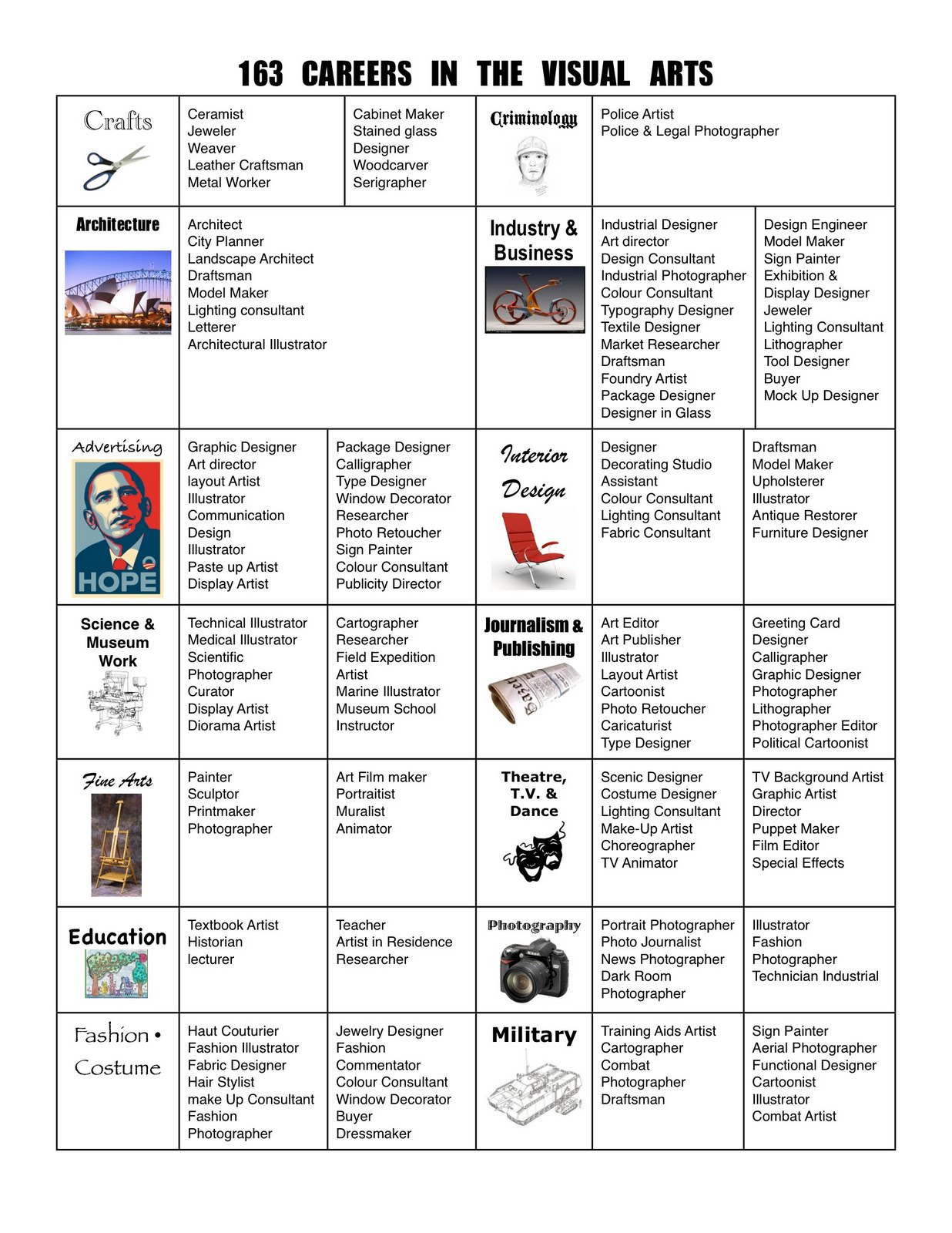 Visiting an Artist at WorkFrom Art in Focus; ENRICHMENT 2Directions: Find an artist who will invite you to visit him or her at work. Plan questions to ask and record your experience to share with your class.CONSIDER THISThe day of an artist, or a person who works in an art-related field, will differ from the typical “day at the office” in many ways.Prepare for the visit by researching your chosen art-related career. Consider the uniqueness of the environment you are about to visit. Observe the way the artist has organized the work space. Look for special equipment needed for this art form. Notice the resource materials, books, or artifacts in the studio.INTERVIEW QUESTIONSBackground/CredentialsWhen did you know you wanted to be an artist?____________________________________________________________________________________________________________________________________________________________________________________Were your artistic interests encouraged during your childhood?____________________________________________________________________________________________________________________________________________________________________________________What led you to make art your lifework?____________________________________________________________________________________________________________________________________________________________________________________How did you get into the professional practice of your art?____________________________________________________________________________________________________________________________________________________________________________________As an artist, what education or training do you have?____________________________________________________________________________________________________________________________________________________________________________________Artistic Style and the Creative ProcessDescribe your art form and your own artistic style.______________________________________________________________________________________________________________________________________________________________How does the creative process work for you? Where do you get your ideas?______________________________________________________________________________________________________________________________________________________________The Business Side of ArtHow do you promote your work (gallery, commissions, agents, belonging to a group…)?______________________________________________________________________________________________________________________________________________________________Advice to ArtistWhat advice do you have for an aspiring artist?______________________________________________________________________________________________________________________________________________________________Rubric: Interview with an ArtistStudio Art II                                               Mrs. Kostich Rubric: Interview with an ArtistStudio Art II                                               Mrs. Kostich TotalsTotalsName: ________________Project Date: ___________Rubric: Interview with an ArtistStudio Art II                                               Mrs. Kostich Rubric: Interview with an ArtistStudio Art II                                               Mrs. Kostich Student Score Teacher ScoreName: ________________Project Date: ___________Research Summary: Research of chosen career / profession Purpose of job/career/fieldWorking conditions and environmentTraining and educational requirementsEarning potential (salary) Future job outlook of the career (future individual opportunities, future of career as a whole in today’s society)Description of examples of work produced Any other relevant information Research Summary: Research of chosen career / profession Purpose of job/career/fieldWorking conditions and environmentTraining and educational requirementsEarning potential (salary) Future job outlook of the career (future individual opportunities, future of career as a whole in today’s society)Description of examples of work produced Any other relevant information ___15___15Research of chosen artist / professionalSimilar to research on field; type of work, location of work, etc. (see above; salary not necessary)Comparison between general research on career/profession and research on professionalResearch of chosen artist / professionalSimilar to research on field; type of work, location of work, etc. (see above; salary not necessary)Comparison between general research on career/profession and research on professional___15___15InterviewAn art or design professional has been locatedResearch of interviewed professional evident (see examples of research topics listed above)Interview includes at least 15 questions and answersQuestions are unique and informativeAnswers are recorded in detail (no paraphrasing)Presented in list form (Each question and answer on their own lines)InterviewAn art or design professional has been locatedResearch of interviewed professional evident (see examples of research topics listed above)Interview includes at least 15 questions and answersQuestions are unique and informativeAnswers are recorded in detail (no paraphrasing)Presented in list form (Each question and answer on their own lines)___40___40Reflection QuestionsEach question answered thoughtfully & thoroughly Reflection QuestionsEach question answered thoughtfully & thoroughly ___10___10Paper MechanicsResearch and interview questions/answered typed, 12 pt, Times New Roman, double spacedProficient spelling, grammar, and punctuation  If separate, everything is stapled together neatly and in orderPaper MechanicsResearch and interview questions/answered typed, 12 pt, Times New Roman, double spacedProficient spelling, grammar, and punctuation  If separate, everything is stapled together neatly and in order___10___10Documentation, Images, & Notes2-3 credible sources cited & typed (these can be listed under your research or on a separate piece of paper)Examples/images of work from career & interviewed professional (at least 1-2)Copy of thank you email/note to professionalAny handwritten notes from interviewDocumentation, Images, & Notes2-3 credible sources cited & typed (these can be listed under your research or on a separate piece of paper)Examples/images of work from career & interviewed professional (at least 1-2)Copy of thank you email/note to professionalAny handwritten notes from interview___10___10Points EarnedTotal Points100100